Surface Water Drainage Summary Pro-forma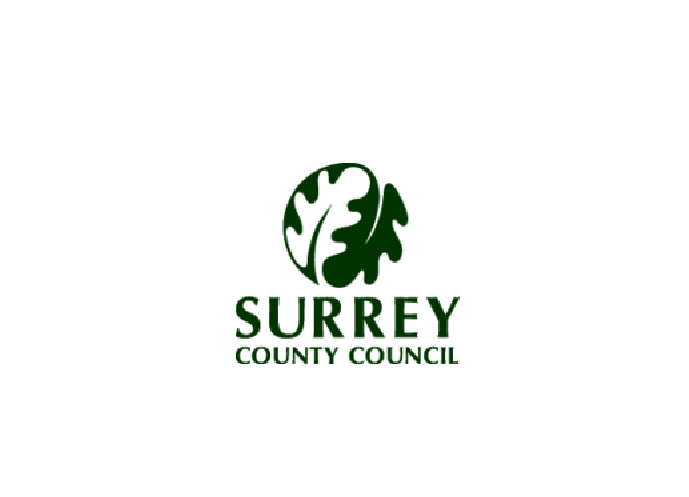 IntroductionSurrey County Council (SCC) as Lead Local Flood Authority (LLFA) recommends this pro-forma is completed in full and should be submitted with any planning application which seeks permission for ‘major’ development. The information contained in this form will be used by SCC in its role as LLFA as a ‘statutory consultee’ on Sustainable Drainage Systems (SuDS) for all ‘major’ planning applications. The pro-forma should be completed in conjunction with the SCC SuDS Design Guidance. The pro-forma will accompany the site-specific Flood Risk Assessment and Drainage Strategy submitted as part of the planning application.Please complete this pro-forma in full for full applications and the coloured sections for outline applications. This will help us identify what information has been included and will assist in our review process.All bracketed numbers refer to the relevant note on page 5 of this document.Site Details1.0 Site Detail Questions2.0 Method(s) of Discharge (5)Calculation Inputs3.0 Calculation input questions4.0 Attenuation (positive outlet) (13)5.0 Infiltration (Discharge to Ground)Calculation OutputsSection 6.0, 7.0 and 8.0 refer to sites where storage is provided by full attenuation or partial infiltration. For sites where all flows are infiltrated to ground go straight to Section 9.0.6.0 Greenfield runoff rates7.0 Brownfield runoff rates (if applicable)8.0 Proposed maximum rate of runoff from site (incl. Urban Creep) (7)9.0 Attenuation storage to manage flow rates from site (inclusive of Climate Change Allowance and Urban Creep)10.0 Volume control provision11.0 Site storage volumes (for sites proposing full infiltration only)Notes1. All area within the proposed application site boundary to be included.2. The site area which is positively drained includes all green areas which drain to the SuDS system and area of surface SuDS features. It excludes large open green spaces which do not drain to the SuDS system.3. Impermeable area should be measured pre and post development. Impermeable surfaces include roofs, pavements, driveways and paths; where runoff is conveyed to the drainage system.4. Predevelopment use may impact on the allowable discharge rate. The LLFA will seek for reduction in flow rates to greenfield (SCC SuDS Design Guidance).5. Runoff may be discharged via one or more methods.6. Sewers for Adoption 7th Edition recommends a Cv of 100% when designing drainage for impermeable area (assumes no loss of runoff from impermeable surfaces) and 0% for permeable areas. Where lower Cv’s are used the applicant should justify the selection of Cv.7. It is Surrey County Council’s preference that discharge rates for all events up to the 1 in 100 year rainfall event plus climate change match the greenfield rate for the same rainfall event. 8. Storage for the 1 in 30 year rainfall event must be fully contained within the SuDS components. Note that standing water within SuDS components such as ponds, basins and swales is not classified as flooding. Storage should be calculated for the critical duration rainfall event.9. Runoff generated from rainfall events up to the 1 in 100 year rainfall event will not be allowed to leave the site in an uncontrolled way. Temporary flooding of designated areas to shallow depths and velocities may be acceptable.10. Climate change is specified between 10% and 40% increase to rainfall intensity depending upon the design life of the development. Sensitivity testing should be carried out up to the 40% climate change allowance.11. Where Source Control is provided Interception losses will occur. An allowance of 5mm rainfall depth can be subtracted from the net inflow to the storage calculation where interception losses are demonstrated. The Applicant should demonstrate use of sub-catchments and source control techniques. Further information is available in the SCC SuDS Design Guide.12. Flows within long term storage areas should be infiltrated to the ground or discharged at low flow rate of maximum 2 l/s/ha.13. Careful consideration should be used for calculations where flow control / storage is likely to be influenced by surcharged sewer or peak levels within a watercourse. Calculations should demonstrate that risk of drowned outlet has been taken into consideration. Vortex controls require conditions of free discharge to operate as per specification.Question numberQuestionAnswer (to be completed or delete as applicable)Required1.1Planning application reference (if known)Outline & Full1.2 Site nameOutline & Full1.3Total application site area (1) (in hectares)Outline & Full1.4Predevelopment use (4)Outline & Full1.5Urban Creep applicableYes/NoOutline & Full1.6If Urban Creep required, factor applied (percentage)Outline & Full1.7Proposed design life / planning application life (in years)Outline & Full1.9Have agreements in principle (where applicable) for discharge been providedYes/NoOutline & FullQuestion numberQuestionAnswer (delete as applicable)Required2.1ReuseYes/NoFull2.2InfiltrationYes/NoFull2.3HybridYes/NoFull2.4WatercourseYes/NoFull2.5Surface Water SewerYes/NoFull2.6Combined sewerYes/NoFullQuestion numberQuestionAnswer (to be completed or delete as applicable)Required3.1Area within proposed site which is drained by SuDS (2) (in hectares)Outline & Full3.2Impermeable area drained predevelopment (3) (in hectares)Outline & Full3.3Impermeable area drained post development (3) (in hectares)Outline & Full3.4Additional impermeable area (Question 3.3 minus Question 3.2) (in hectares)Outline & Full3.5Method for assessing greenfield runoff rateOutline & Full3.6Method for assessing brownfield runoff rate (if applicable)Outline & Full3.7Coefficient of runoff (6) (Cv) Outline & Full3.8Source of rainfall data (FEH Preferred)Outline & Full3.9Climate change factor applied (percentage)FullQuestion numberQuestionAnswer (to be completed or delete as applicable)Required4.1Drainage outlet at risk of drowning (elevated water levels in watercourse/sewer)Yes/NoFull4.2Invert level at final outlet (in metres above ordnance datum)Full4.3Design level used for surcharged water level at outlet (13) (in metres above ordnance datum)FullQuestion numberQuestionAnswer (to be completed or delete as applicable)Required5.1Have infiltration tests been undertakenYes/NoOutline & Full5.2If yes, which method has been usedOutline & Full5.3Infiltration rate (where applicable)	(in metres per second)Outline & Full5.4Depth to highest known ground water table (in metres above ordnance datum)Full5.5Depth of infiltration feature (in metres above ordnance datum)Full5.6Factor of safety used for sizing infiltration storageFullQuestion numberQuestionAnswer (to be completed)Required6.11 in 1 year rainfall (in litres per second)Outline & Full6.21 in 30 year rainfall (in litres per second)Outline & Full6.31 in 100 year rainfall (in litres per second)	Outline & Full6.4Qbar (in litres per second)Outline & FullQuestion numberQuestionAnswer (to be completed)Required7.11 in 1 year rainfall (in litres per second)Outline & Full7.21 in 30 year rainfall (in litres per second)Outline & Full7.31 in 100 year rainfall (in litres per second)Outline & FullQuestion numberQuestionAnswer (to be completed)Required8.11 in 1 year rainfall (in litres per second)Outline & Full8.21 in 30 year rainfall (in litres per second)Outline & Full8.31 in 100 year rainfall plus climate change allowance (in litres per second)Outline & FullQuestion numberQuestionAnswer (to be completed)Required9.1Volume of Storage for the 1 in 100 year plus Climate Change Allowance (9) (in metres cubed)Full9.250% storage drain down time for 1 in 30 year rainfall (in hours)FullQuestion numberQuestionAnswer (to be completed)Required10.1Interception losses (11) (in metres cubed)Full10.2Rain harvesting (in metres cubed)Full10.3Infiltration (in metres cubed)Full10.4Attenuation (in metres cubed)Full10.5Separate volume designated as long-term storage (12) (in metres cubed)Full10.6Total volume control (sum of inputs for Questions 10.1 to 10.5) (in metres cubed)FullQuestion numberQuestionAnswer (to be completed)Required11.1Volume of Storage for the 1 in 30 year (8)Full11.2Volume of Storage for the 1 in 100 year plus Climate Change Allowance (10)Full